Ф.И.О. учителя: Гераськина Наталья СергеевнаПредмет: ТехнологияКласс:  2 Дата: ____________________________Технологическая карта урока12ТемаАппликация. Создание открытки.ЦельСоздать условия для развития творческих способностей путем создания открытки через формирование УУДЗадачиспособствовать запоминанию основной терминологии по теме «Аппликация»способствовать обучению школьников умению планировать свою деятельность и работать в группеУУДЛичностные:  освоение личностного смысла учения, желания учиться.Регулятивные:  умение самостоятельно организовывать своё рабочее место; умение определять план выполнения заданий на уроке; умение оценивать выполненное задание по определённым параметрам. Коммуникативные: умение сотрудничать в совместном решении  поставленной  задачи;  умение оформлять свои мысли в устной речи с учётом   учебной  ситуации.Познавательные: Сравнивать и группировать предметы, объекты по нескольким основаниям. Планируемые результатыПредметные: дать представление, что такое открытка  и  её этапы  изготовления. Личностные: умение принимать базовые ценности: Метапредметные:  формирование умения планировать, контролировать и оценивать свои  учебные  действия в соответствии с поставленной задачей и условиями её реализации; определять наиболее эффективные способы достижения результата.Основные понятияАппликация ,открытка, квилинг, оригами, форма.Межпредметные связи С  изобразительным искусством  через  создания эскиза для изготовления деталей.  С литературным чтением  через развитие навыка чтения, ….Ресурсы: 1. Основные2. Дополнительные1.лист плана работы, бланк ответов, основа открытки, детали для оформления, цветные карандаши, ручка, клей – карандаш.2. Презентация.Форма урокаУрок - проектТехнологияТехнология проектного обучения№ п/пНазвание этапа, цельДеятельность учителяДеятельность учащихсяФорма работыРезультат1Организация начала урокаЦель: мотивировать учащихся к учебной деятельностиПриветствует учащихся, проверяет их готовность к уроку:-Здравствуйте, садитесь!-Ребята, посмотрите на свои рабочие места и определите готовы ли вы к уроку? Соотнесите  и обсудите  в группе с перечнем который дан вам на слайде . Если вы готовы покажите мне.(Слайд1)-Теперь я вижу что вы готовы и продолжаем нашу работу.Приветствуют учителя, проверяют свою готовность к уроку.(ребята приветствуют учителя, обсуждают, проверяют свои рабочие места , подают знак о готовности группы )Групп.Формирование УУД: (Р)волевая саморегуляция2Постановка цели и задачЦель: согласовать цель и тему урока1) Проводит параллель с ранее изученным материалом. 2) Подводит к цели урока. 3)Организует подводящий к теме диалог затруднений и побуждает детей определить свою позицию.-Давайте вспомним, что такое проект?-Выскажите своё мнение товарищу по плечу.-Что же такое проект расскажет мне 2 группа (слайд 2)-Из каких этапов состоит проект? Перечислите их по порядку.( слайд 3 )-Внимательно просмотрите этапы и скажите на каком этапе мы остановились? -Какую цель мы поставим перед собой на этом этапе проекта?1)Формулируют тему и задачи урока.(уч-ся высказывают свое мнение товарищу по плечу)Ученики проговаривают-Проект это :ПланированиеИзготовленияИзделия( ребята перечисляют )-Изготовление изделия.-Мы должны приготовить изделие и его защитить.Фронт. Индив.парФормирование УУД: (Р) самоконтроль: учатся работать по предложенному учителем плану; определять и формулировать цель деятельности на уроке с помощью учителя. (К) умение выражать свои мысли с достаточной полнотой и точностью; умение слушать и понимать речь других; учитывать разные мнения.(К) умение выражать свои мысли с достаточной полнотой и точностью; умение слушать и понимать речь других. (П) формирование мыслительных операций: анализ, сравнение, обобщение.3ОсновнойЦель: создание открытки Физкультминутка1) Наблюдает, советует, направляет процесс анализа.2)Помогает в обеспечении проекта.3)мотивирует учащихся, создаёт чувство успеха; подчёркивает социальную и личностную важность достигнутого.-Продолжим работать над изделием., но помним что наше изделие должно быть выполнено (слайд4 )АккуратноКрасивоЭстетичноИнформативно в последующим  эти критерии понадобятся в оценивании  вашего проекта.-Командиры групп распределите обязанности среди членов вашей группы и запишите их в Лист планирования и продвижения по заданию.-Покажите свою готовность.  ( слайд 5)- Приступили к выполнению изготовления изделия и подготовки защиты проекта ,используем справочник и свои умения и навыки при работе с бумагой. Вспомните как нужно работать с клеем -Встали, задвинули стульчики. Смешались и нашли себе пару. Замерли. В парах ответили на вопрос.-Что такое аппликация?- Смешались и нашли себе пару. Замерли. В парах ответили на вопрос.-Что такое оригами?- Смешались и нашли себе пару. Замерли. В парах ответили на вопрос-Что такое квилинг?-Молодцы! Сели! Знак тишины1)Оформляют проект, изготавливают продукт.2)Участвуют в коллективном анализе проекта, оценивают свою роль, анализируют выполнения проекта(командиры распределяют обязанности и записывают их лист планирования и продвижения по заданию), показывают свою готовность.Ребята приступают к изготовлению изделия, используя справочник  и подручные средства.Смешиваются, находят  себе пару. Замирают. В парах отвечают на вопрос. и  т. д.Групп.Формирование УУД:(Р) проговаривание последовательность действий на уроке; формирование познавательной инициативы.(П) умение находить и вычленять необходимую информацию; умение делать предположения и обосновывать их.(Л) умение осознавать ответственность за общее дело; умение следовать в поведении моральным нормам и этическим требованиям(К) умение выражать свои мысли с достаточной полнотой и точностью; умение слушать и понимать речь других; учитывать разные мнения4Защита проектаЦель: показать результативность выполнения работы1)Выступает в качестве эксперта.2)Обобщает и резюмирует полученные результаты.3)оценивает умение общаться, слушать, обосновывать своё мнение, толерантность и д.р.; акцентирует внимание на воспитательном моменте: умение работать в группе на общий результат и др.- А теперь приступим к защите проекта.1)Осуществляют защиту проекта.2)Демонстрируют: понимание проблемы, цели и задач., умение планировать и осуществлять работу.По группам защищают свой проект.Групп.Формирование УУД:(Л) освоение личностного смысла учения, желания учиться(К) умение выражать свои мысли с достаточной полнотой и точностью; умение слушать и понимать речь других5Оценка результатов и процесса проектной деятельностиЦель: оценка результатов и процесса проектной деятельностиОценивает усилия учащихся, креативность ,использование источников, качество отчёта, мотивирует учащихся. Наблюдает, направляет процесс.-Молодцы! Давайте похлопаем друг другу и оценим работу групп. -обсудите в группах и оцените работу : (слайд1 группы, (за свою группу не голосуем.)-Возьмите смайлик и объясните почему вы им ставите такую отметку2 группы, (за свою группу не голосуем.)-Возьмите смайлик и объясните почему вы им ставите такую отметку3 группы, (за свою группу не голосуем.)-Возьмите смайлик и объясните почему вы им ставите такую отметку4 группы, (за свою группу не голосуем.)-Возьмите смайлик и объясните почему вы им ставите такую отметку-Молодцы! А теперь оцените себя, какую роль вы сыграли в этом проекте (слайд 6 )Осуществляют оценивание деятельности и её результативности в ходе коллективного обсуждения; самоанализ ;выступают в качестве эксперта для других групп( ребята по группам оценивают каждую группу кроме своей и высказывают своё мнение и т .д )(обдумывают над своей оценкой обращая внимание на экран )Если узнали много нового, было интересно, легко на уроке, во всем разобрались – зелёный  цвет.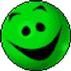    Если иногда были трудности, сомнения,– жёлтый цвет.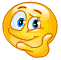   Если не разобрались в теме, было не очень интересно –синий  цвет. 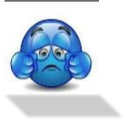 Групп.Фронт.Формирование УУД:(Л) Умения оценивать себя на основе критерия успешности.(П) умение контролировать и оценивать процесс и результаты деятельности(К) умение выражать свои мысли с достаточной полнотой и точностью; умение слушать и понимать речь других; учитывать разные мнения